Załącznik nr 1 do Regulaminu rekrutacji i uczestnictwa w Projekcie „Pomorskie! Tu wracam, tu pracuję”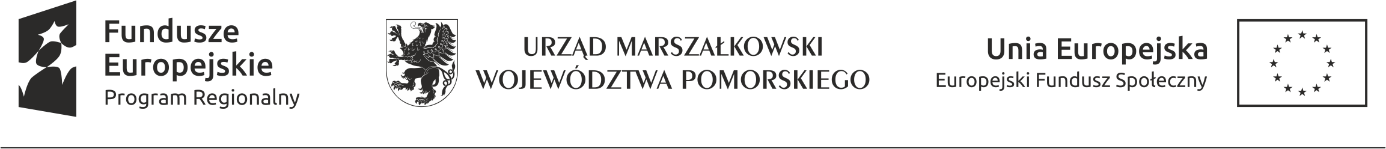 FORMULARZ ZGŁOSZENIOWY do udziału w Projekcie „Pomorskie! Tu wracam, tu pracuję”Kandydat oświadcza, że:zgłosił dobrowolnie swoją kandydaturę do udziału w Projekcie „Pomorskie! Tu wracam, tu pracuję”;zapoznał się i akceptuje wszystkie zapisy Regulaminu rekrutacji i uczestnictwa w Projekcie „Pomorskie! Tu wracam, tu pracuję” oraz zobowiązuje się do ich ścisłego przestrzegania;wszystkie informacje zawarte w niniejszym formularzu są zgodne z prawdą oraz że jest świadomy odpowiedzialności 
za podanie nieprawdziwych danych;jest świadomy, iż złożenie formularza zgłoszeniowego wraz z załącznikami nie jest równoznaczne z zakwalifikowanym do udziału w Projekcie;został poinformowany o możliwości odmowy podania danych wrażliwych dotyczących statusu społecznego, w tym danych o niepełnosprawności, oraz akceptuje fakt, iż odmowa udzielenia tych danych może skutkować niezakwalifikowaniem do udziału w Projekcie np. w ramach limitu miejsc przewidzianych dla kandydatów z niepełnosprawnością;nie jest uczestnikiem innego projektu realizowanego w tym samym czasie w ramach Regionalnego Programu Operacyjnego Województwa Pomorskiego na lata 2014-2020, w którym przewidziane są formy wsparcia tego samego rodzaju i zmierzają do osiągnięcia tego samego celu/korzyści dla uczestnika projektu;został poinformowany, że Projekt „Pomorskie! Tu wracam, tu pracuję” jest współfinansowany przez Unię Europejską 
w ramach Europejskiego Funduszu Społecznego w ramach Regionalnego Programu Operacyjnego Województwa Pomorskiego na lata 2014–2020 r.;został poinformowany, że podane dane osobowe będą przetwarzane wyłącznie w celach związanych z rekrutacją do Projektu i wyraża zgodę na przetwarzanie danych osobowych na podstawie art. 6 ust 1 lit. c) oraz art. 9 ust. 2 lit. g RODO;został poinformowany, że administratorem podanych danych osobowych jest Zarząd Województwa Pomorskiego  z siedzibą przy ul. Okopowej 21/27, 80-810 Gdańsk. Dane kontaktowe Inspektora ochrony danych to e-mail: iod@pomorskie.eu lub tel. (58) 326-85-18 (w związku z tym, że Zarząd Województwa Pomorskiego powierzył przetwarzanie Pani/Pana danych osobowych Wojewódzkiemu Urzędowi Pracy w Gdańsku z siedzibą: ul. Podwale Przedmiejskie 30, 80-824 Gdańsk, tel. (58) 326-18-01, może się Pani/Pan również kontaktować z Inspektorem ochrony danych w WUP poprzez adres e-mail: iod@wup.gdansk.pl lub tel. (58) 326-48-80 lub kierując korespondencję na adres siedziby WUP);został poinformowany o prawie dostępu do swoich danych osobowych i ich sprostowania, usunięcia lub ograniczenia przetwarzania oraz o prawie do wniesienia skargi do Prezesa Urzędu Ochrony Danych Osobowych;został poinformowany, że dane osobowe nie będą przetwarzane w sposób zautomatyzowany, w tym nie podlegają profilowaniu;w przypadku zakwalifikowania do udziału w Projekcie zobowiązuje się do podpisania Umowy uczestnictwa w Projekcie.   ………………………                                                  …..…………………………………….    Miejscowość i data 					           Czytelny podpis KandydataAdnotacje Biura ProjektuKandydat spełnia formalne kryteria uczestnictwa w Projekcie:       TAK                  NIEData i czytelny podpis pracownika Biura Projektu:  ……………………………………………….                                             Dane osobowe KandydataDane osobowe KandydataDane osobowe KandydataDane osobowe KandydataDane osobowe KandydataDane osobowe KandydataImię (imiona) i nazwiskoImię (imiona) i nazwiskoImię (imiona) i nazwiskoObywatelstwoObywatelstwoObywatelstwoNr dowodu osobistegoNr dowodu osobistegoNr dowodu osobistegoPESELPESELPESELData i miejsce urodzeniaData i miejsce urodzeniaData i miejsce urodzeniaWykształcenieproszę zaznaczyć najwyższy posiadany poziomwykształcenia w chwili wypełniania formularzaWykształcenieproszę zaznaczyć najwyższy posiadany poziomwykształcenia w chwili wypełniania formularzaWykształcenieproszę zaznaczyć najwyższy posiadany poziomwykształcenia w chwili wypełniania formularza                 Podstawowe ISCED 1        (szkoła podstawowa)   Gimnazjalne ISCED 2        (gimnazjum)   Ponadgimnazjalne ISCED 3        (liceum, technikum, zasadnicza szkoła zawodowa)   Policealne ISCED 4        (szkoły policealne)   Wyższe ISCED 5-8        (kolegium, studia I i II stopnia, doktorat)                 Podstawowe ISCED 1        (szkoła podstawowa)   Gimnazjalne ISCED 2        (gimnazjum)   Ponadgimnazjalne ISCED 3        (liceum, technikum, zasadnicza szkoła zawodowa)   Policealne ISCED 4        (szkoły policealne)   Wyższe ISCED 5-8        (kolegium, studia I i II stopnia, doktorat)                 Podstawowe ISCED 1        (szkoła podstawowa)   Gimnazjalne ISCED 2        (gimnazjum)   Ponadgimnazjalne ISCED 3        (liceum, technikum, zasadnicza szkoła zawodowa)   Policealne ISCED 4        (szkoły policealne)   Wyższe ISCED 5-8        (kolegium, studia I i II stopnia, doktorat)Dane kontaktowe Dane kontaktowe Dane kontaktowe Dane kontaktowe Dane kontaktowe Dane kontaktowe Adres zamieszkaniaAdres zamieszkaniaUlica i numer domu/lokalu:Ulica i numer domu/lokalu:Ulica i numer domu/lokalu:Ulica i numer domu/lokalu:Adres zamieszkaniaAdres zamieszkaniaMiejscowość:                 Miejscowość:                 Miejscowość:                 Gmina:Adres zamieszkaniaAdres zamieszkaniaKod pocztowy:Kod pocztowy:Kod pocztowy:Powiat:Adres zamieszkaniaAdres zamieszkaniaWojewództwo:                                                 Województwo:                                                 Województwo:                                                 Województwo:                                                 Numer telefonustacjonarny/komórkowyNumer telefonustacjonarny/komórkowyAdres pocztyelektronicznej (email)Adres pocztyelektronicznej (email)Dane korespondencyjne (wypełnić w sytuacji, gdy dane korespondencyjne są inne niż dane kontaktowe)Dane korespondencyjne (wypełnić w sytuacji, gdy dane korespondencyjne są inne niż dane kontaktowe)Dane korespondencyjne (wypełnić w sytuacji, gdy dane korespondencyjne są inne niż dane kontaktowe)Dane korespondencyjne (wypełnić w sytuacji, gdy dane korespondencyjne są inne niż dane kontaktowe)Dane korespondencyjne (wypełnić w sytuacji, gdy dane korespondencyjne są inne niż dane kontaktowe)Dane korespondencyjne (wypełnić w sytuacji, gdy dane korespondencyjne są inne niż dane kontaktowe)AdreskorespondencyjnyUlica i numer domu/lokalu:Ulica i numer domu/lokalu:Ulica i numer domu/lokalu:Ulica i numer domu/lokalu:Ulica i numer domu/lokalu:AdreskorespondencyjnyMiejscowość:                             Miejscowość:                             Miejscowość:                             Miejscowość:                             Gmina:AdreskorespondencyjnyKod pocztowy:Kod pocztowy:Kod pocztowy:Kod pocztowy:Powiat:AdreskorespondencyjnyWojewództwo: Województwo: Województwo: Województwo: Województwo: Data powrotu do kraju:    …………………………………………………………DD-MM-RRRR)Data powrotu do kraju:    …………………………………………………………DD-MM-RRRR)Data powrotu do kraju:    …………………………………………………………DD-MM-RRRR)Data powrotu do kraju:    …………………………………………………………DD-MM-RRRR)Data powrotu do kraju:    …………………………………………………………DD-MM-RRRR)Data powrotu do kraju:    …………………………………………………………DD-MM-RRRR)Status osobyStatus osobyStatus osobyStatus osobyStatus osobyStatus osobyPrzebywałam/-em poza granicami kraju przez nieprzerwany okres co najmniej 6 miesięcy w jednym lub łącznie w wymienionych państwach.Przebywałam/-em poza granicami kraju przez nieprzerwany okres co najmniej 6 miesięcy w jednym lub łącznie w wymienionych państwach.Przebywałam/-em poza granicami kraju przez nieprzerwany okres co najmniej 6 miesięcy w jednym lub łącznie w wymienionych państwach.Przebywałam/-em poza granicami kraju przez nieprzerwany okres co najmniej 6 miesięcy w jednym lub łącznie w wymienionych państwach.TAK                  NIEProszę zaznaczyć kraj:Belgia            Niemcy            IrlandiaFrancja          Norwegia         Wielka BrytaniaHolandia        SzwecjaTAK                  NIEProszę zaznaczyć kraj:Belgia            Niemcy            IrlandiaFrancja          Norwegia         Wielka BrytaniaHolandia        Szwecja      Posiadam dokumenty mogące potwierdzić pobyt za granicą, m.in.:- umowa o pracę, kontrakt zawarty z pracodawcą;- świadectwo pracy lub dokument równoważny;- zaświadczenie o okresach zatrudnienia wystawione  przez pracodawcę;- zaświadczenie urzędowe o okresach zatrudnienia lub  o okresach pobytu za granicą;- umowa najmu lokalu mieszkalnego;- potwierdzenia opłaconych rachunków za czynsz;- potwierdzenia opłaconych rachunków za media;- payslip.      Posiadam dokumenty mogące potwierdzić pobyt za granicą, m.in.:- umowa o pracę, kontrakt zawarty z pracodawcą;- świadectwo pracy lub dokument równoważny;- zaświadczenie o okresach zatrudnienia wystawione  przez pracodawcę;- zaświadczenie urzędowe o okresach zatrudnienia lub  o okresach pobytu za granicą;- umowa najmu lokalu mieszkalnego;- potwierdzenia opłaconych rachunków za czynsz;- potwierdzenia opłaconych rachunków za media;- payslip.      Posiadam dokumenty mogące potwierdzić pobyt za granicą, m.in.:- umowa o pracę, kontrakt zawarty z pracodawcą;- świadectwo pracy lub dokument równoważny;- zaświadczenie o okresach zatrudnienia wystawione  przez pracodawcę;- zaświadczenie urzędowe o okresach zatrudnienia lub  o okresach pobytu za granicą;- umowa najmu lokalu mieszkalnego;- potwierdzenia opłaconych rachunków za czynsz;- potwierdzenia opłaconych rachunków za media;- payslip.      Posiadam dokumenty mogące potwierdzić pobyt za granicą, m.in.:- umowa o pracę, kontrakt zawarty z pracodawcą;- świadectwo pracy lub dokument równoważny;- zaświadczenie o okresach zatrudnienia wystawione  przez pracodawcę;- zaświadczenie urzędowe o okresach zatrudnienia lub  o okresach pobytu za granicą;- umowa najmu lokalu mieszkalnego;- potwierdzenia opłaconych rachunków za czynsz;- potwierdzenia opłaconych rachunków za media;- payslip.TAK                  NIEProszę wymienić poniżej, jakie to dokumenty:……………………………………………………………………………….……………………………………………………………………………….Proszę załączyć wymienione dokumenty do niniejszego formularza oraz wpisać poniżej ich łączną liczbę:……………………………………………………………………………TAK                  NIEProszę wymienić poniżej, jakie to dokumenty:……………………………………………………………………………….……………………………………………………………………………….Proszę załączyć wymienione dokumenty do niniejszego formularza oraz wpisać poniżej ich łączną liczbę:……………………………………………………………………………Posiadam dokument potwierdzający datępowrotu do kraju, np.: - bilet lotniczy- bilet autobusowy- inne dowody. Posiadam dokument potwierdzający datępowrotu do kraju, np.: - bilet lotniczy- bilet autobusowy- inne dowody. Posiadam dokument potwierdzający datępowrotu do kraju, np.: - bilet lotniczy- bilet autobusowy- inne dowody. Posiadam dokument potwierdzający datępowrotu do kraju, np.: - bilet lotniczy- bilet autobusowy- inne dowody. TAK                  NIEProszę wymienić poniżej, jakie to dokumenty:…………………………………………………..………………………….……………………………………………………….………………….….……………………………………………………….………………….….Proszę załączyć wymienione dokumenty do niniejszego formularza oraz wpisać poniżej ich łączną liczbę:…………………………………………………………………….………..TAK                  NIEProszę wymienić poniżej, jakie to dokumenty:…………………………………………………..………………………….……………………………………………………….………………….….……………………………………………………….………………….….Proszę załączyć wymienione dokumenty do niniejszego formularza oraz wpisać poniżej ich łączną liczbę:…………………………………………………………………….………..Profil zawodowy Kandydata(status na rynku pracy)Profil zawodowy Kandydata(status na rynku pracy)Profil zawodowy Kandydata(status na rynku pracy)Profil zawodowy Kandydata(status na rynku pracy)Profil zawodowy Kandydata(status na rynku pracy)Profil zawodowy Kandydata(status na rynku pracy)Zawód wyuczony Zawód wyuczony Zawód wyuczony Zawód wyuczony Zawód wykonywany ostatnioZawód wykonywany ostatnioZawód wykonywany ostatnioZawód wykonywany ostatnioJestem osobą bezrobotną, bezzatrudnienia (tj. nie pracuję i jestemgotowa/-y podjąć pracę i/lub aktywnieposzukuję zatrudnienia).Jestem osobą bezrobotną, bezzatrudnienia (tj. nie pracuję i jestemgotowa/-y podjąć pracę i/lub aktywnieposzukuję zatrudnienia).Jestem osobą bezrobotną, bezzatrudnienia (tj. nie pracuję i jestemgotowa/-y podjąć pracę i/lub aktywnieposzukuję zatrudnienia).Jestem osobą bezrobotną, bezzatrudnienia (tj. nie pracuję i jestemgotowa/-y podjąć pracę i/lub aktywnieposzukuję zatrudnienia).TAK                  NIETAK                  NIEJestem osobą bezrobotną zarejestrowanąw powiatowym urzędzie pracy. Jestem osobą bezrobotną zarejestrowanąw powiatowym urzędzie pracy. Jestem osobą bezrobotną zarejestrowanąw powiatowym urzędzie pracy. Jestem osobą bezrobotną zarejestrowanąw powiatowym urzędzie pracy.                        TAK                  NIE                                         TAK                  NIE                  Jestem osobą bierną zawodowo (tj. pozostaję bez pracy, nie jestemzarejestrowana/-y w powiatowym urzędziepracy i nie poszukuję aktywniezatrudnienia).Jestem osobą bierną zawodowo (tj. pozostaję bez pracy, nie jestemzarejestrowana/-y w powiatowym urzędziepracy i nie poszukuję aktywniezatrudnienia).Jestem osobą bierną zawodowo (tj. pozostaję bez pracy, nie jestemzarejestrowana/-y w powiatowym urzędziepracy i nie poszukuję aktywniezatrudnienia).Jestem osobą bierną zawodowo (tj. pozostaję bez pracy, nie jestemzarejestrowana/-y w powiatowym urzędziepracy i nie poszukuję aktywniezatrudnienia).TAK                  NIETAK                  NIEInformacje dodatkoweInformacje dodatkowePosiadam orzeczenie o niepełnosprawnościTAK                  NIEJeśli TAK - proszę wypełnić Oświadczenie o specjalnych potrzebach Kandydata jako osoby z niepełnosprawnością (str. 4)Sprawuję opiekę nad dzieckiem/dziećmi do lat 7 i/lub osobą zależnąTAK                  NIEŹródło wiedzy nt. Projektu:                    internet                              media społecznościowe                                                                                             prasa                                rodzina / znajomi                                                              radio                                 ulotka                                                            urząd pracy                        inne, jakie: ……………..…………             Źródło wiedzy nt. Projektu:                    internet                              media społecznościowe                                                                                             prasa                                rodzina / znajomi                                                              radio                                 ulotka                                                            urząd pracy                        inne, jakie: ……………..…………             Oświadczenie o specjalnych potrzebach Kandydata jakoosoby z niepełnosprawnością Oświadczenie o specjalnych potrzebach Kandydata jakoosoby z niepełnosprawnością Dostosowanie przestrzeni doniepełnosprawności ruchowychzminimalizowanie barier architektonicznychTAK                  NIEProszę wymienić, jakie:…………………………………….…………................................................................   Zapewnienie systemuwspomagającego słyszenie          TAK                  NIEZapewnienie tłumacza językamigowegoTAK                  NIEAlternatywne formy przekazu (np. w zakresie materiałów i tempaszkoleniaTAK                  NIEInne potrzebyTAK                  NIEProszę wymienić, jakie:…………………………............................................................................................